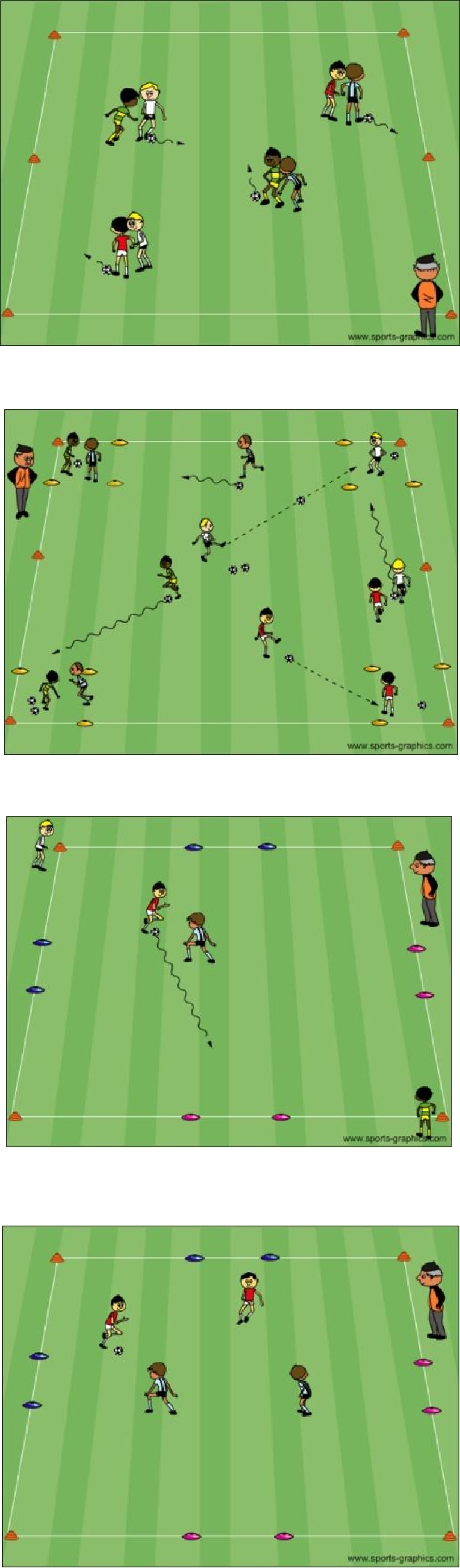 PDF to WordActivity  1Activity DescriptionCoaching ConsiderationsSteal-Shield: Body sideways on to Body sideways on toPair up the players with one ball. One player starts withopponentopponentthe ball and at coach’s command, his/her partner tries to Use arm to protect andsteal the ball away. Play 30-45 second matches. The Use arm to protect andsteal the ball away. Play 30-45 second matches. Theknow where defender isplayer that ends with the ball gets a point. If the ballknow where defender isplayer that ends with the ball gets a point. If the ballgoinggoes out of bounds, one of the players must get it backgoinggoes out of bounds, one of the players must get it back  Knees bentin play very quickly.  Knees bentin play very quickly. Turn as defender Turn as defenderCoach: Show proper shielding technique during theattacks or reaches forCoach: Show proper shielding technique during thedemonstration. Fix technical shielding errors throughoutthe balldemonstration. Fix technical shielding errors throughoutthe activity to assure that the group is doing it properly.Time:  8 minutesthe activity to assure that the group is doing it properly.Activity  2Activity DescriptionCoaching ConsiderationsCapture the Balls: How to get the ballsCapture the Balls:Players  should  be  divided  into  equal  teams  to  play  in  afrom the center or otherPlayers  should  be  divided  into  equal  teams  to  play  in  agrid  with  each  team’s  home  in  the  corners.  Soccer  ballshome basesgrid  with  each  team’s  home  in  the  corners.  Soccer  ballsare  in  the  middle  of  the  grid,  with  all  players  starting How to defend theirinside  their  home  bases.   On  the  coach’s  command,  thehome baseplayers  each  get  one  ball.  They  try  to  dribble  or  pass  it Decision making: passinto their home base. Players can steal soccer balls fromor dribbletheir opponent’s home bases.Coach:  Call  time  and  each  team  counts  the  balls  theyhave collected.Time:  8 minutesTime:  8 minutesActivity  3Activity DescriptionCoaching Considerations1v1 to Cross Goals: Keep soccer ball close1v1 to Cross Goals:In  a  12x12yd  grid,  set  up  a  two  yard  goal  (two  red  andto feetIn  a  12x12yd  grid,  set  up  a  two  yard  goal  (two  red  andblue goals) on each side of the grid. Divide the team into Sudden change ofblue goals) on each side of the grid. Divide the team intotwo groups. One attacker starts with a soccer ball, tryingdirectiontwo groups. One attacker starts with a soccer ball, tryingto  score  by  dribbling  through  any  of  the  two  further Burst of speedgoals.   The defender is trying to defend the goals closest Defending – tacklingto  them,  If  the  defender  gets  the  ball,  he/she  tries  to Shieldingscore in the opponent’s goal. Decision making Decision makingThe  game  ends  when  one  player  scores  or  the  ball  rollsout. Two new players go.Time:  8 minutesTime:  8 minutesActivity  4Activity DescriptionCoaching Considerations Application  of2v2 to Cross Goals:dribbling, passing-2v2 to Cross Goals:In  a  12x12yd  grid,  set  up  a  two  yard  goal  (two  red  andreceiving  techniqueIn  a  12x12yd  grid,  set  up  a  two  yard  goal  (two  red  andblue goals) on each side of the grid. Divide the team intounder pressureblue goals) on each side of the grid. Divide the team intotwo groups. The attackers start with a soccer ball, trying 1v1 defendingtwo groups. The attackers start with a soccer ball, tryingto  score  by  dribbling  or  passing  through  any  of  the  two Decision makingfurther  goals.  The  defenders  are  trying  to  defend  thegoals closest to them.   If a defender gets the ball,  he/shetries to score in the opponent’s goal.Time:  8 minutesScrimmageActivity DescriptionTime3v3 in your area or 4v4 against the team practicing3v3 or 4v4Next to you30 minutes3v3 or 4v430 minutes